芋井産のもち米で作る開催日　　平成２９年１２月２１日（木）時　間　　午前１０：００ ～ 午後１：００会　場　　 芋井公民館　調理室講　師　　 麻場　志磨子さん （ 鑪 ）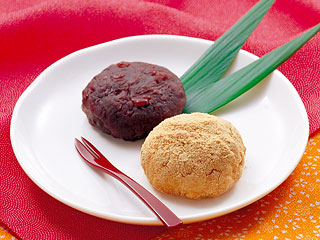 　　　　　 峯村　せつ子さん （中村）定　員　　 １６名 （先着順）参加費　　 ３００円程度 （材料費）持ち物　　 エプロン・三角巾・持ち帰り用の容器お申込み　　　12月 1日（金）から、芋井公民館の窓口または、　　　　　　　電話・FAX・E-mailでのお申し込みを受け付けます。なお、定員になり次第締め切らせていただきます。